Nama	: M. Afria Alim SaputraNIM	: 09011281520100Kelas	: SK5CMatkul	: Jaringan KomputerLayanan protocol TCP dan UDPTCPTCP (Transmission Control Protocol) adalah salah satu jenis protokol yang memungkinkan komputer berkomunikasi dan bertukar data didalam suatu jaringan. Protokol TCP berada pada Transport Layer.Terdapat langkah-langkah pengiriman data pada protokol TCP, yaitu:Data akan dibagi dalam bagian-bagian kecil yang sesuai dengan ukuran bandwith yang akan dikirimData yang telah dibagi kebagian kecil akan diberi header TCP yang berisikan alamat pengirim dan alamat tujuanSetelah diberi header TCP data akan dikirim ke network layerIP akan menerima dan menambahkan header pada data tersebutLalu IP akan mengarahkan data ke tujuannyaKomputer penerima akan mengecek data yang diterimaJika terdapat ketidakcocokan maka komputer penerima akan mengirim permintaan untuk mengirim kembali data tersebut3-way handshake3-way handshake adalah proses pembuatan koneksi TCP yang bertujuan melakukan sinkronisasi terhadap nomor urut yang dikirm host yang saling bertukar TCP. Prosesnya dapat dijelaskan sebagai berikut:Host pertama akan mengirimkan sebuah segmen TCP dengan flag SYN dan diaktifkan kepada host yang keduaHost kedua akan meresponnya dengan mengirimkan segmen dengan acknowledgement dan juga SYN kepada host pertamaHost pertama selanjutnya akan mulai saling bertukar data dengan host kedua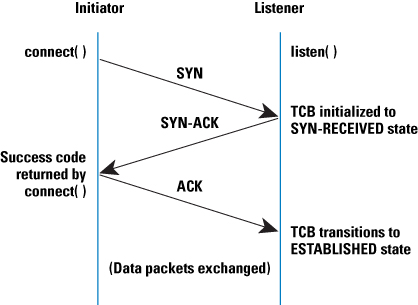  Sebelum data dikirm akan komputer pengirim dan penerima akan melakukan komunikasi dengan menggunakan TCP untuk memastikan perangkat tujuan ada didalam jaringan, dll. Aplikasi yang menggunakan TCPWorld Wide Web (WWW)Archie Wide Area Information Services (WAIS)FAX di internetUDPUDP (User Datgram Protocol) merupakan salah sato protokol transport layer yang mendukung komunikasi yang unreliable, connectionless antara host-host dalam jaringan yang menggunakan TCP/IP.Cara kerja UDPPaket berisi port client dan port sumber berbentuk file text dikirimkan ke server dalam UDP headerPaket berisi port client dan port sumber berbentuk file audio dikirimkan ke server dalam UDP headerUDP tujuan membaca nomor port tujuan dan memproses dataPaket asli memiliki port tujuan sehingga server dapat mengirimkan data kembali ke ftp clientUntuk point 3 dan 4 berulang lagi saat server menerima file audio dari clientSaat aplikasi yang ingin mengirim data, UDP tidak akan mem-buffer atau mem-fragmen dataKarena UDP tidak mem-fragmen data, jika data yang lebih besar dari MTU, lapisan IP yang harus mem-fragmennyaContoh protokol aplikasi yang menggunakan UDP:Domain Name System (DNS) 53Simple Network Management Protocol (SNMP) 161, 162Trivial File Transfer Protocol (TFTP) 69SunRPC port 111dll